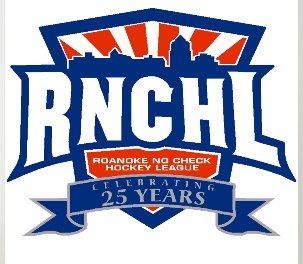 ROANOKE NO CHECK HOCKEY LEAGUE - 2020/2021 PLAYER AGREEMENT  The RNCHL will be using the following rules regarding penalties and suspensions for the 2020/2021 season.  Please read all of the rules.  The RNCHL reserves the right to add additional suspensions and or expulsion from the league for any infraction, based upon the severity of the infraction, and its effect on the league.  Be aware that conduct that is deemed unbecoming to the league will be dealt with swiftly by the RNCHL Board, resulting in suspension and/or expulsion.Four (4) penalties per game brings an automatic Game Misconduct, Fifteen (15) penalties per year brings DCR review.Any player who gets 4 penalties in a single game will automatically receive an immediate game misconduct from the game, which counts as a 5th penalty per USA Hockey. (Normal Game Misconduct penalty applies, see below).Any player who gets 15 penalties in a season shall be subject to a Disciplinary Committee Review to assess proper discipline.  Players who exceed 15 penalties per year shall start the following season with the number of penalties exceeded on their record for the upcoming year in regards to league discipline.Game misconduct penalty (severity of action will dictate if Disciplinary Committee Review (DCR) is required)1.         Players receiving their first game misconduct penalty of the season will serve a minimum of one additional game suspension to be served during the next scheduled game for his/her team.  DCR is not needed on a player’s first game misconduct of the year unless expressly requested by the referee.2.         Players receiving their second game misconduct penalty of the season will serve a minimum of two additional game suspensions to be served during the next two scheduled games for his/her team.  NOTE:  DCR is automatic for a player’s second game misconduct of the season, regardless of the severity of the infraction.3.         Players that receive their third game misconduct penalty of the season will be suspended from playing in any other league games until a DCR of their actions has taken place.  The suggested penalty for a player’s third game misconduct of the season shall be season ejection.CheckingThis is a no check league.  Players receiving a checking penalty will be accessed a minimum 10 minute misconduct for the first incident of the season.  Additional penalties can be accessed if the check was determined to be an attempt to injure a player.  The second checking incident of the season will result in an automatic 3 game suspension.  DCR has the right to assess a player with additional game suspensions, or season ejection, for any checking offense.Fighting penaltiesAny player that receives a fighting penalty shall receive a game misconduct for the remainder of the game plus an automatic 3 game suspension to be served during the next three scheduled games for his/her team.  DCR will determine if the suggested penalty for fighting (season ejection) is appropriate.Intent to Injure penaltiesPlayers receiving a penalty for intent to injure shall receive an additional 5 game suspension to be served during the next five games scheduled for his/her team.  DCR will determine if season ejection is appropriate.  Intent to injure penalties will cover actions against players, referees, coaches, off-ice officials, rink staff, and fans.Abuse of Official penaltiesPlayers caught abusing any official shall receive a 3 game suspension to be served during the next three scheduled games for his or her team.  A Player that receives a penalty for physical abuse of an official shall receive an automatic 5 game suspension to be served during the next 5 scheduled games for their team.  DCR will determine if the suggested penalty for abuse of officials (season ejection) is appropriate.Match penalties (including spitting)Players receiving a match penalty shall receive an additional 5 game suspension to be served during the next five games scheduled for their team.  DCR will determine if season ejection is appropriate. Late Season penaltiesPlayers receiving a penalty late in the season that requires suspension from any future games will be subject to a DCR.  Any games not served during the current season will be carried over to the next season, if you are allowed to return.Signature:______________________________________________________Printed Name:___________________________________________________